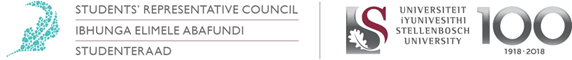 ContentsConstitutional ResponsibilitiesAccording to the Stellenbosch University Student Constitution, 2018, the Student Captain MASC is at least responsible to: a) represent the interests of all students who receive their training at the University’s Faculty of Military Sciences; b) actively promote the rights of students contained in Chapter 2.Portfolio Overview1. Role in the SRC: Report on concerns and challenges experienced of the Military Academy students, address exclusions of the Mil Acad students and ensure they receive fair and just treatment and quality education at all times, this I must do taking cognisance of the Channels of Command. Promote a positive relationship and understanding of the Faculty of Military Science and its operations relative to the University’s operations, with reference to the Memorandum of Agreement between the Military Academy and Stellenbosch University.Keep the students continually informed about matters relevant to and those that positively contribute to the attainment of Educational Qualifications from the University. Act as a direct communication link between the SRC and the MASC and Mil Acad student body.2. Role in the Military AcademyThe Military Academy is a unique military institution in the South African National Defence Force (SANDF), having as its primary objective the education and professional military development of selected officers of the SANDF.The Student Captain has a dynamic role in the optimising and development of the students’ military and academic environment.Ensure that the MASC and the Student Body at large comply with the Code of Conduct for Uniformed Members of the South African Defence Force. Budget OverviewThe MASC was approved a budget of R47 530.00 and is in the process of reallocating funds to cater for the remaining activities as planned.Term Overview Due to the fact that we are still within a pandemic all our events for the student body have been postponed until further notice. However, the following has been noted:Military Regimental aspects: Drill competition Drill competition is an annual competition where the year groups compete against each other seeking to find the best year group in drill. Because of the pandemic the drill competition has been moved from its original date to 29 September 2020. Women’s function:On 07 August 2020 we were meant to have a women’s parade followed by a women’s functions but due to the persisting pandemic this could not materialize and has been postponed indefinitely. Test series 1: 12 August – 26 August 2020Due to the fact that the Military Academy is still carrying on with normal class attendance. The students continued receiving traditional lectures despite the pandemic, they were therefore adequately prepared for the test series. As a result they successfully completed their test series. Test series 2 is scheduled for 29 September -14 October 2020.Military week:As part of continues training the Military academy is expected to executed continues military training during military weeks. The students went for the following military weeks:3rd years were exposed to camping, 60km endurance walk, shooting, boat racing and jumping from a 14m platform into the ocean.2nd years did 9mm pistol shooting on 10 September 2020. Under normal circumstances they are exposed to landward defence strategies for force preparation.1st years participated in physical fitness evaluation on 10 September 2020. Under normal circumstances they are exposed to basic water conditioning training in preparing of sea adventure.The 2nd and 1st years took part in E- Silva Military Games where they were divided into groups and competed against each other.  Heritage day celebrations: Cancelled.E – Silva Cross country:This is a competition within the year groups where they compete in a 7km walk with the winner being the year group that arrives with all its members first.  The purpose of this is to build esprit de corps and comradeship. This event is scheduled for 21 October 2020.MASC Ball:At the end of each MASC term the MASC hosts a function to celebrate achievements and appreciate those that offered assistance in their term. Due to the pandemic all the functions were postponed but the plan is to have a combination of functions to celebrate women, men and all senior students. The means the combination of women’s function, gentlemens’ evening, and sports awards as well as valedictory service. The scheduled date is 17 October 2020. The approval of this function is dependent on the Commandant of the Military Academy following the Nation’s Presidents’ speech.Recommendations for Portfolio ImprovementIn my termAlign my duties with my academic calendar so as to be able to effectively produce my work on time.Find a balance between being a student, a student leader and being a soldier.For my successorAcquaint self with applicable processes and procedures.Keep a paper trail of all the work you have done.Constantly motivate your team and remind them about their core purpose of being a student leader.Lead with your heart and never lose focus.Look after yourself first so you can lead others better and in the right direction.Conduct team building and structuring exercises frequently so as to ensure the performance is still as initially planned.Always promote and protect the students’ interests.Important ContactsMASCName and Surname:Thembakazi Penelope SwartbooiPortfolio:Military Academy Student CaptainSubject: Term ReportEmail:22471170@sun.ac.zaSer No.Rank and NamePostEmail addressContact NumberLearning Programadefg01CO T.P. SwartbooiStudent Captainswartez.tp@gmail.com076 287 9716ORM02Capt T.B. MolebatseVice student captaintu.melo806@gmail.com082 825 5334HOD03Mid N.N. ZubaSecretary/Policyzubanwabisa95032gmail.com078 998 9947TDM04Mid A.M. JegelsFacultyalverciajegels20@gmail.com065 856 3306TDM05Lt T. ShanduRSMsnqamzozo@gmail.com063 111 9663HOD06Mid J.R. PotgieterMediapotgieterjaco5@gmail.com076 876 9250TDM07Mid L.L. ShabalalaSignalLetlhogonoloshabalala@gmail.com065 802 4307TDM08Lt G.M. MasekoTransportspeed898.gm@gmail.com061 446 9542HOD09Esn D.G. MuthombeniSocial/ Diversitydgmuthombeni44@gmail.com071 973 6411TDM10Lt T. NondongaSportsnondonga8@gmail.com071 895 2322HOD11CO K.S. MoloiDISAkgotsoman921@gmail.com073 156 2955SAS12Mid S.M. MnikathiMasizasmoonekat@gmail.com073 699 8198TECH13Mid G. NaidooFinancenaidoogino@gmail.com062 404 1688TECH14Lt S. MbotshelwaTE Commandersizwe.sm.sm@gmail.com063 426 9400ORM15Esn A.T. Lohanga3rdYGrp Commandertebogolohanga02@gmail.com081 598 8044TDM16Mid S. Mbatha2ndYGrp Commandermbathasfundo777@gmail.com073 088 4511TDM17Lt V.A. NgwabeLogisticsvelanengwabe@gmail.com083 991 6825HOD182Lt A.M. Kekana1stYGrp Commandermabanjwaking@gmail.com 079 168 0462SAS